Lección 22: La huerta comunitaria de la escuelaPlaneemos una huerta para la escuela.Calentamiento: Observa y pregúntate: Huerta¿Qué observas? ¿Qué te preguntas?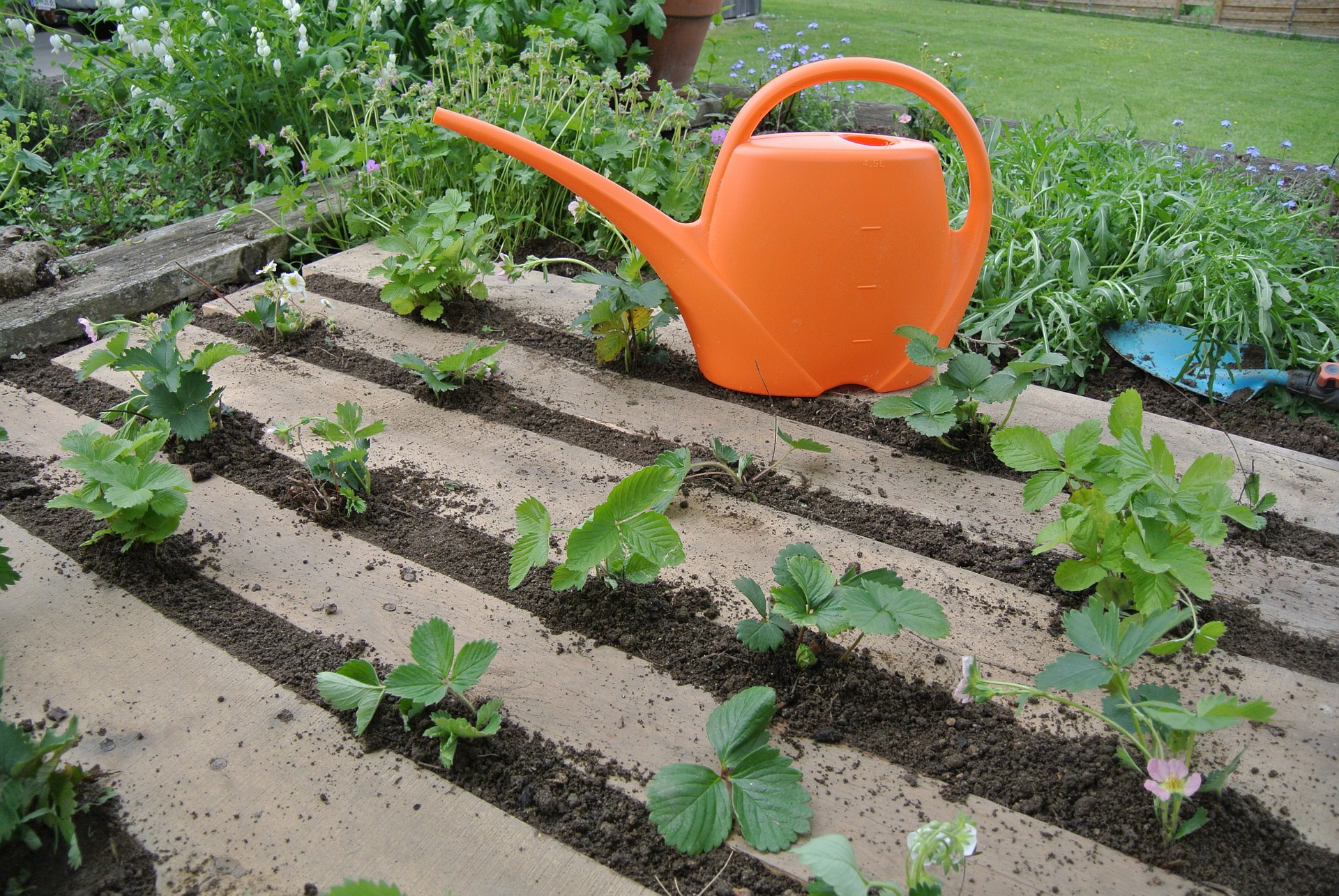 22.1: La producciónEn cada situación, dibuja un diagrama y escribe una ecuación o una expresión.Una parcela de fresas tiene 7 filas con 8 plantas de fresas en cada fila.¿Cuántas plantas de fresas hay en la parcela?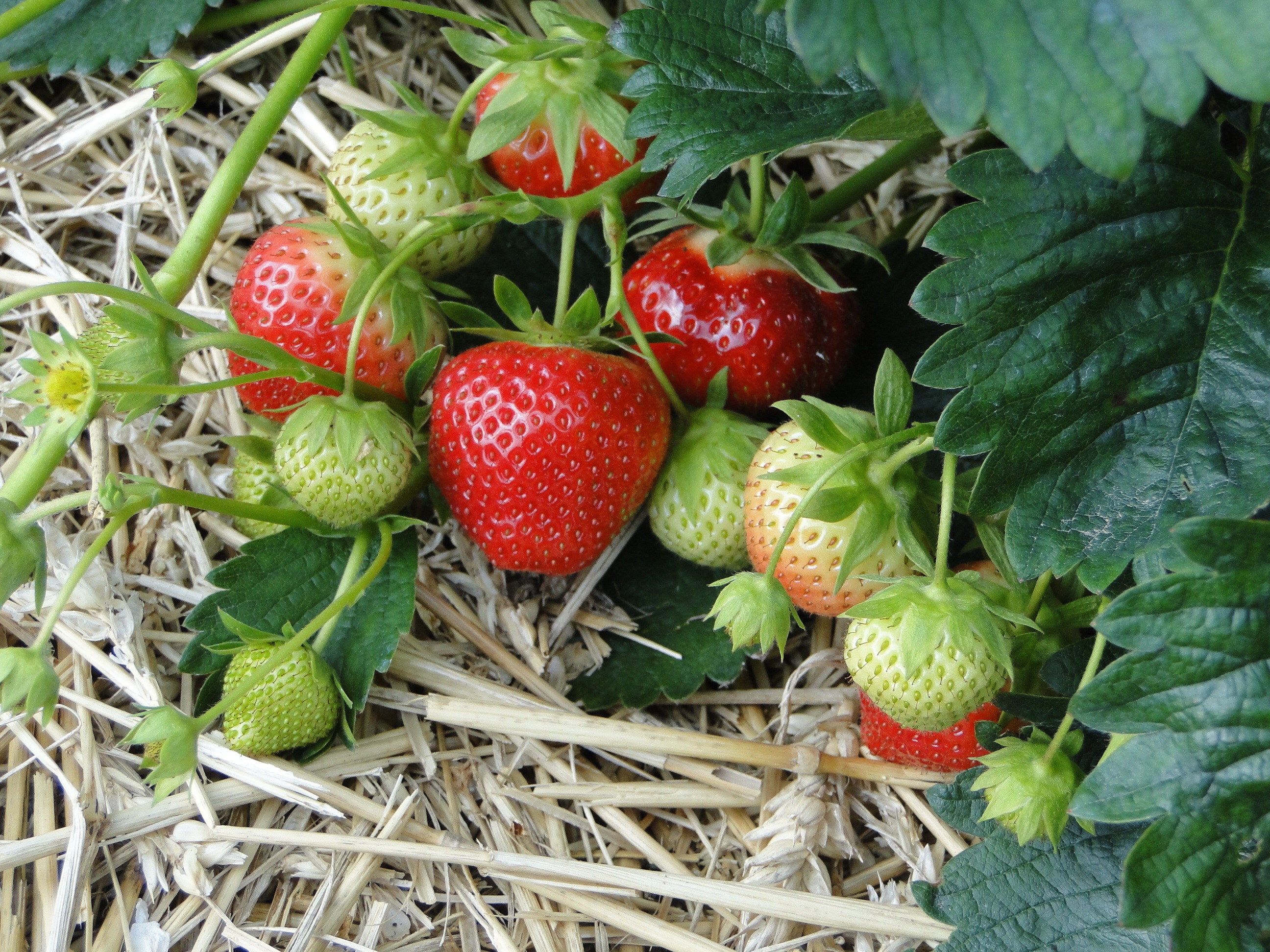 Para cultivar fresas de la mejor manera, las filas deben estar separadas por 4 pies. En cada fila, debe haber 2 pies de distancia entre planta y planta. ¿Qué tan larga y qué tan ancha es la parcela de fresas?Se pueden cosechar 12 fresas de cada planta. ¿Cuántas fresas van a crecer en cada fila? Con tu compañero, tomen turnos para explicar en qué parte de su diagrama ven los números de la expresión o de la ecuación que escribieron.22.2: Planeemos la huertaLee la información sobre algunas plantas que puedes cultivar en una huerta. Luego, marca 2 tipos de plantas que quieras cultivar en tu parte de la huerta de la escuela.fresasmelón cantalupocalabacíntomatesfrijoles pintospapasPlanea tu huerta. Tus plantas deben producir entre 50 y 100 frutas o vegetales.¿Cuántas plantas de cada tipo vas a cultivar?Predice cuántas frutas o vegetales vas a producir. Muestra o explica tu razonamiento.Haz un diagrama que muestre cómo están organizadas las plantas y cuánto espacio se necesita.Requisitos para el cultivo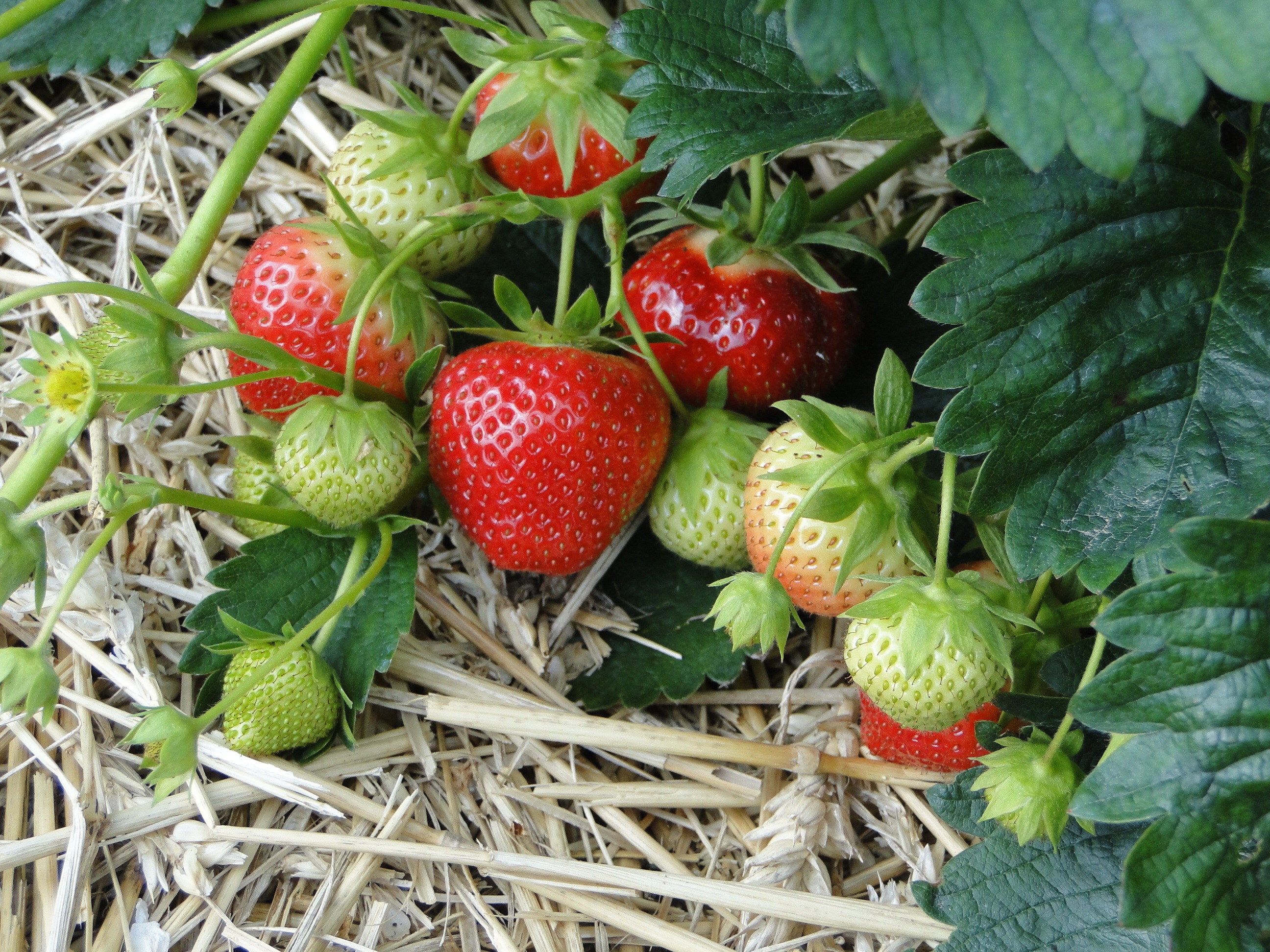 fresasSe cultivan en parcelasEspacio entre filas: 4 piesEspacio entre plantas: 2 piesCada planta produce 12 fresas.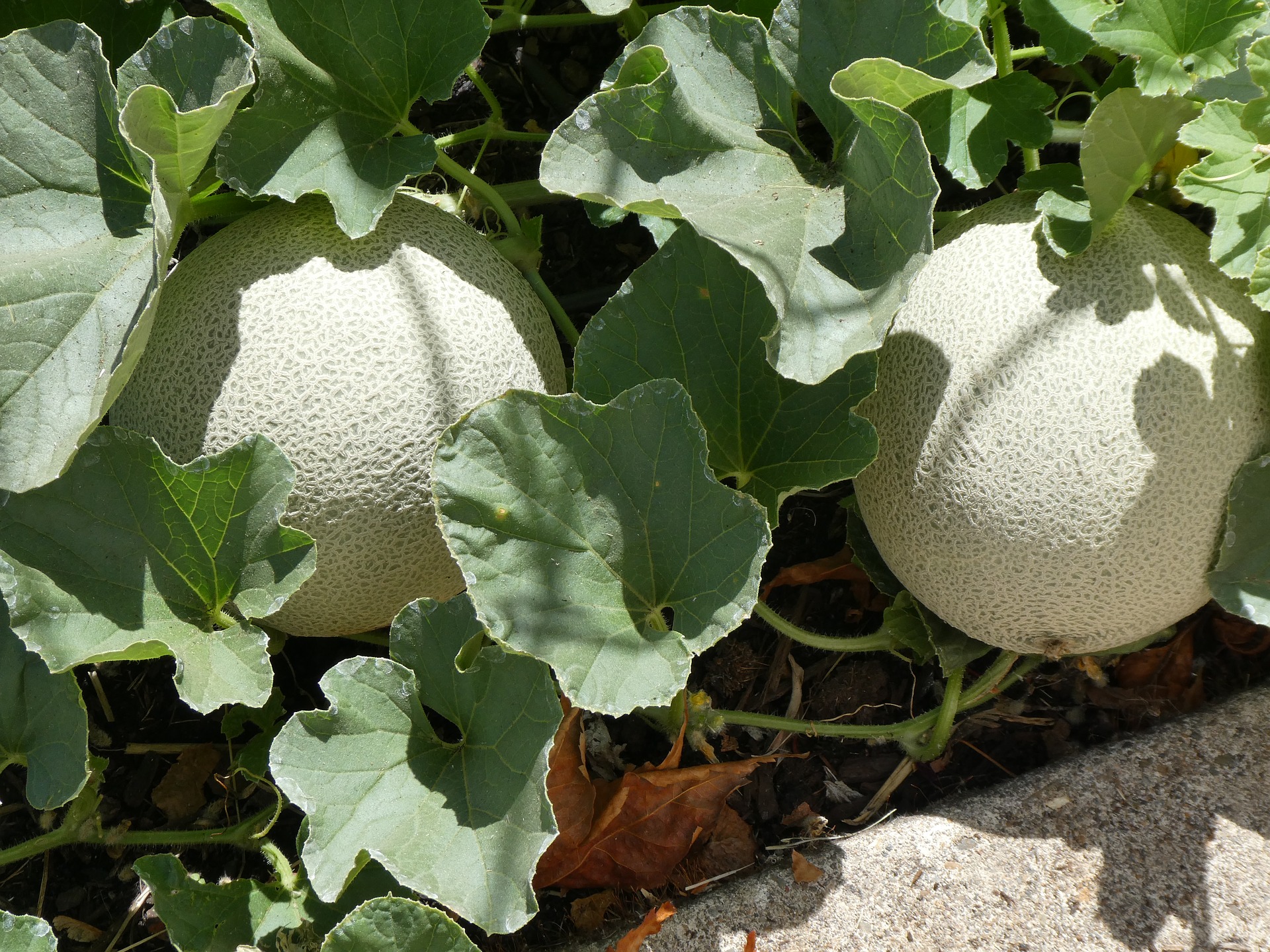 melones cantalupos
Se cultivan en enredaderasEspacio entre filas: 4 piesEspacio entre plantas: 1 pieCada planta produce aproximadamente 8 melones cantalupos.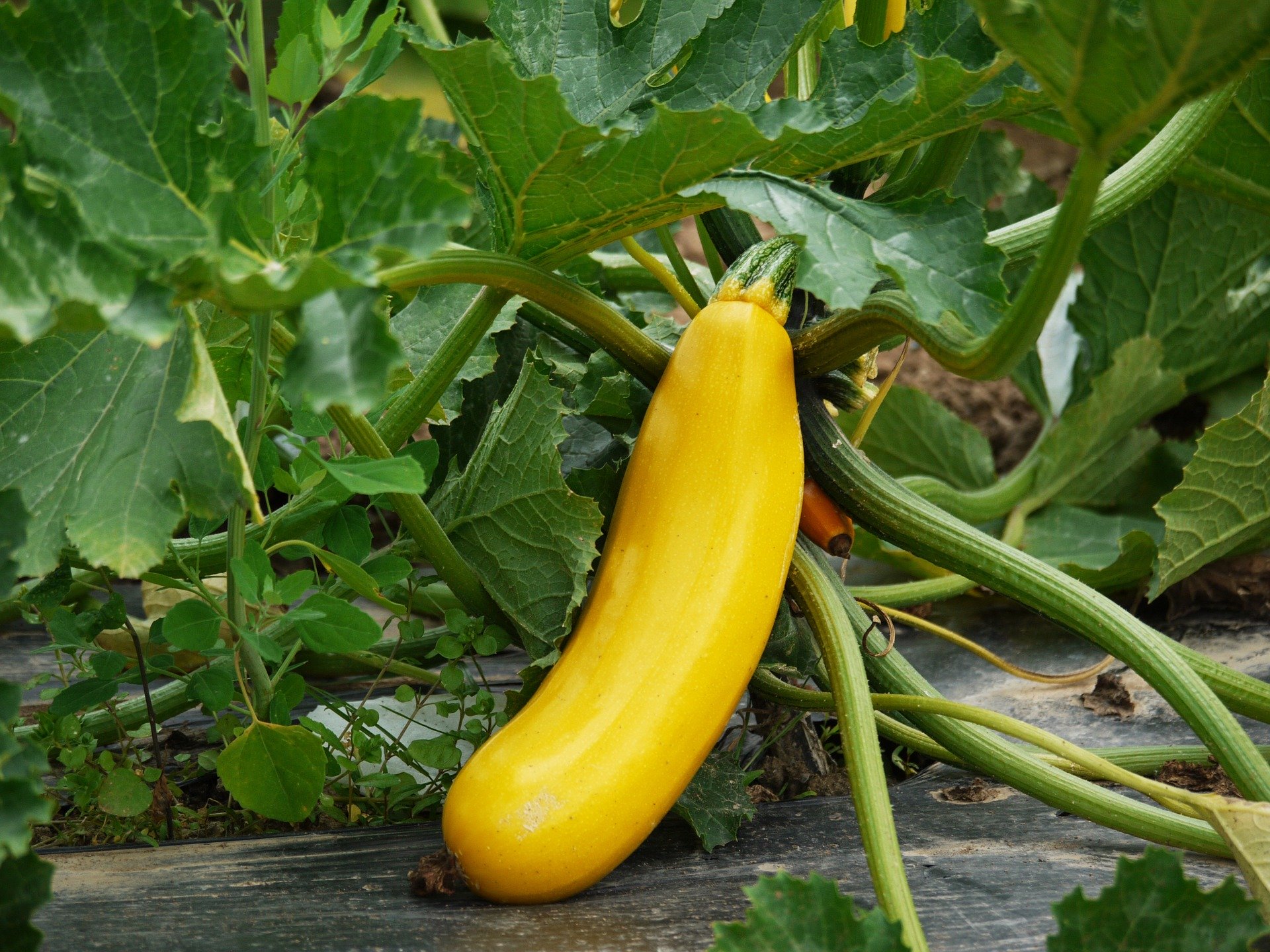 calabacínSe cultivan en enredaderasEspacio entre filas: 5 piesEspacio entre plantas: 1 pieCada planta produce aproximadamente 8 calabacines.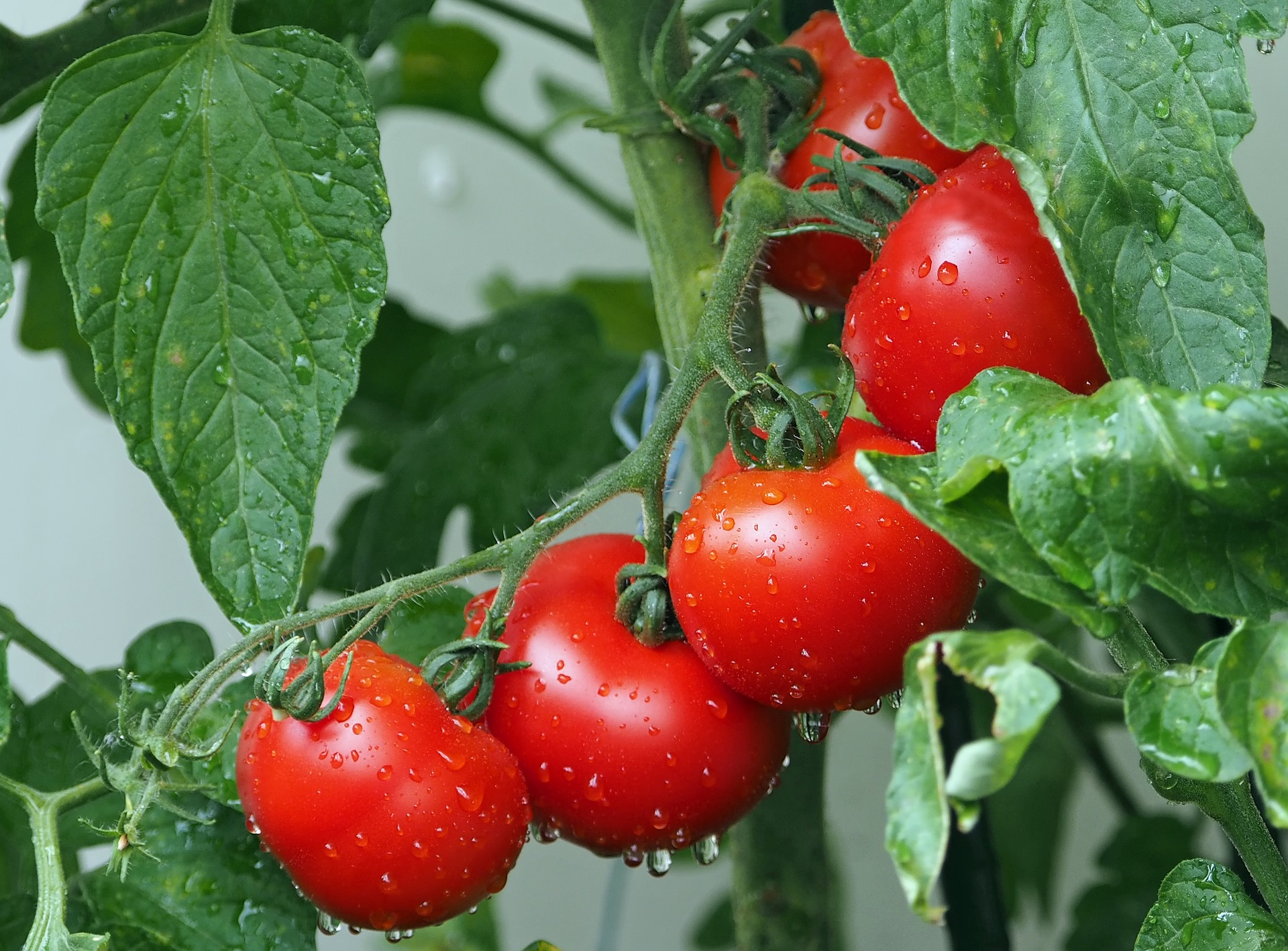 tomatesSe cultivan en enredaderasEspacio entre filas: 4 piesEspacio entre plantas: 2 piesCada planta produce aproximadamente 20 tomates.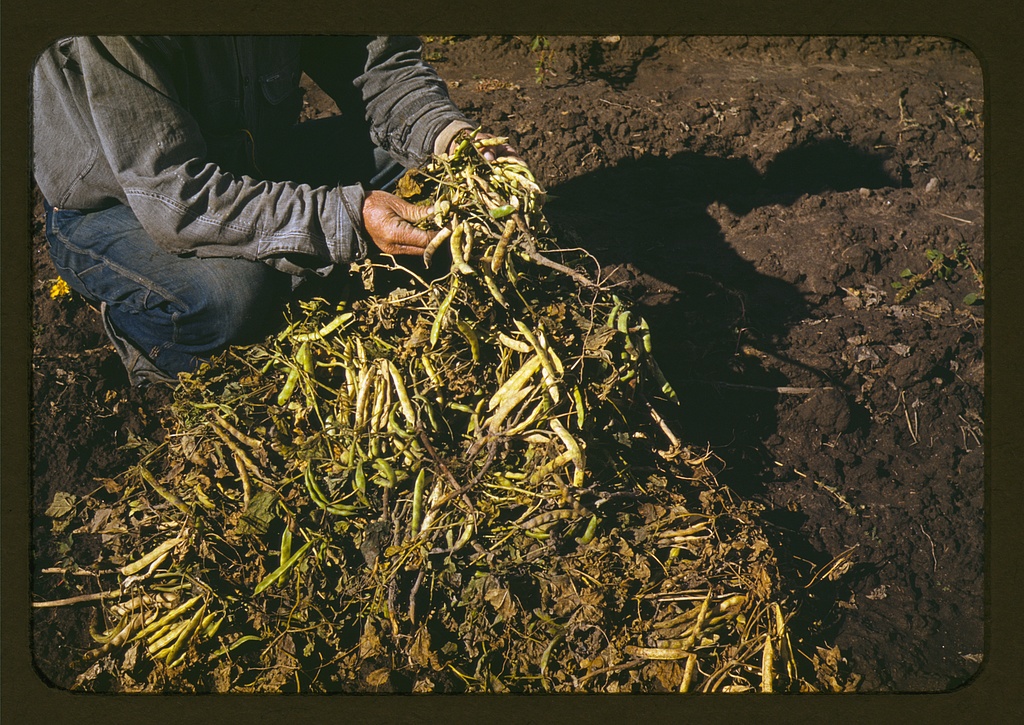 frijoles pintosSe cultivan en arbustos, en vainasEspacio entre filas: 2 piesEspacio entre plantas: 1 pieCada planta produce entre 20 y 25 vainas y cada vaina produce aproximadamente 5 frijoles. 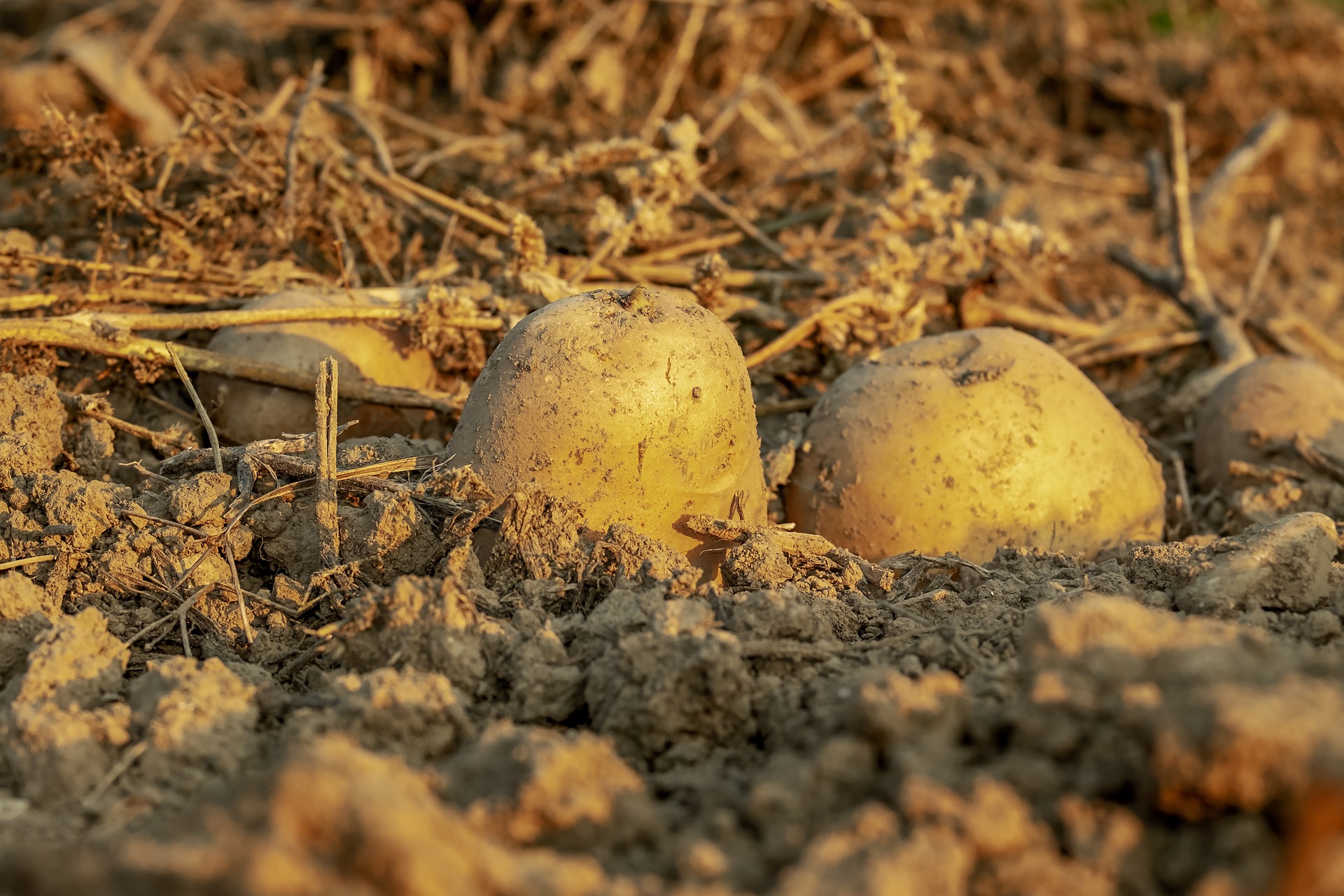 papasSe cultivan en filas Espacio entre filas: de 2 a 3 piesEspacio entre plantas: 1 pieCada planta produce entre 5 y 10 papas.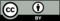 © CC BY 2021 Illustrative Mathematics®